ROTINA DO TRABALHO PEDAGÓGICO PARA SER REALIZADA EM DOMICÍLIO (Maternal II-A) - ProfªGiseli HelenaData: 31/05 a 04/06 de 2021 Creche Municipal “Maria Silveira Mattos”SEGUNDA-FEIRATERÇA-FEIRAQUARTA-FEIRAQUINTA-FEIRASEXTA-FEIRAMATERNAL 2-A*Turma da Mônica: Cuidando do meio ambiente, disponível em:https://www.youtube.com/watch?v=mJ8nISBlqvEVamos ajudar o Cebolinha executar o seu plano para salvar o meio ambiente!Além das estratégias do plano de Cebolinha, vamos traçar mais algumas, para fazer com toda a nossa família em casa!- Apagar a luz ao sair- Não jogar lixo no chão- Economizar águaAcompanhe o vídeo da professora no grupo para a realização da atividade.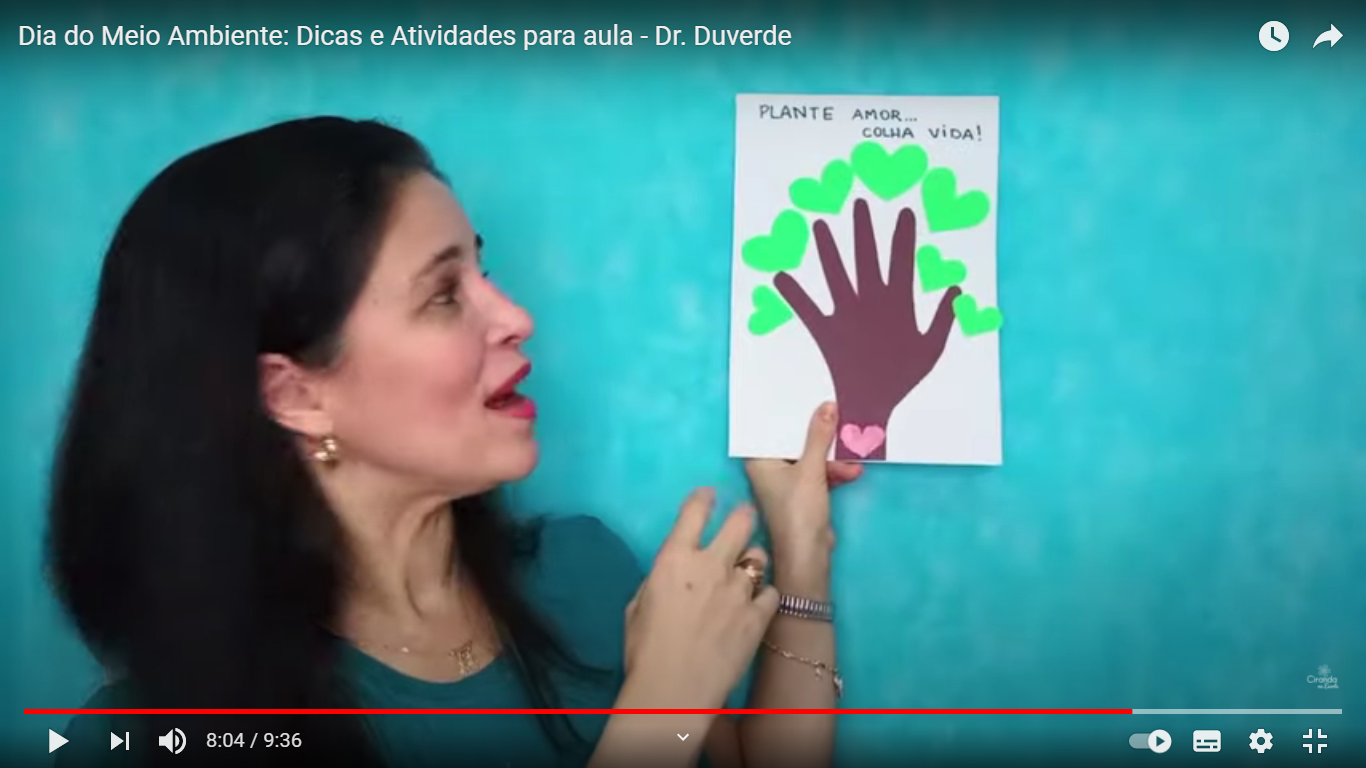 MATERNAL 2-A*Brincadeira, pegando os lixos- A criança deve amassar papel e fazer várias bolinhas representando o lixo, depois ela irá espalhar as bolinhas pelo chão e pulando, com os pés dentro de uma sacolinha plástica ir recolhendo as bolinhas e colocando dentro da sacola.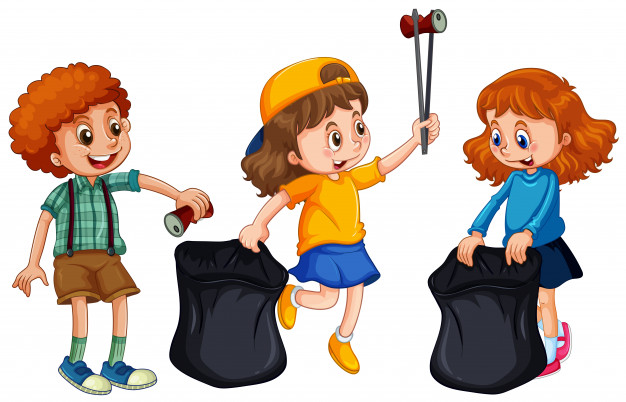 MATERNAL 2-A*Poema: A Terra, disponível em:https://www.youtube.com/watch?v=E0utYfx_7B0*Atividade: Montar o nosso mundinho com massinha de modelar azul e verde.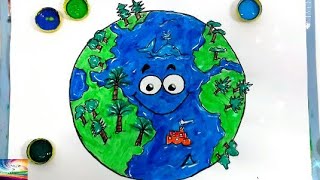 MATERNAL 2-A*Feriado Corpus ChristiMATERNAL 2-A*Ponto Facultativo